Please send your completed application form before April 22nd 2013 to e-mail liene.maurite@rtu.lv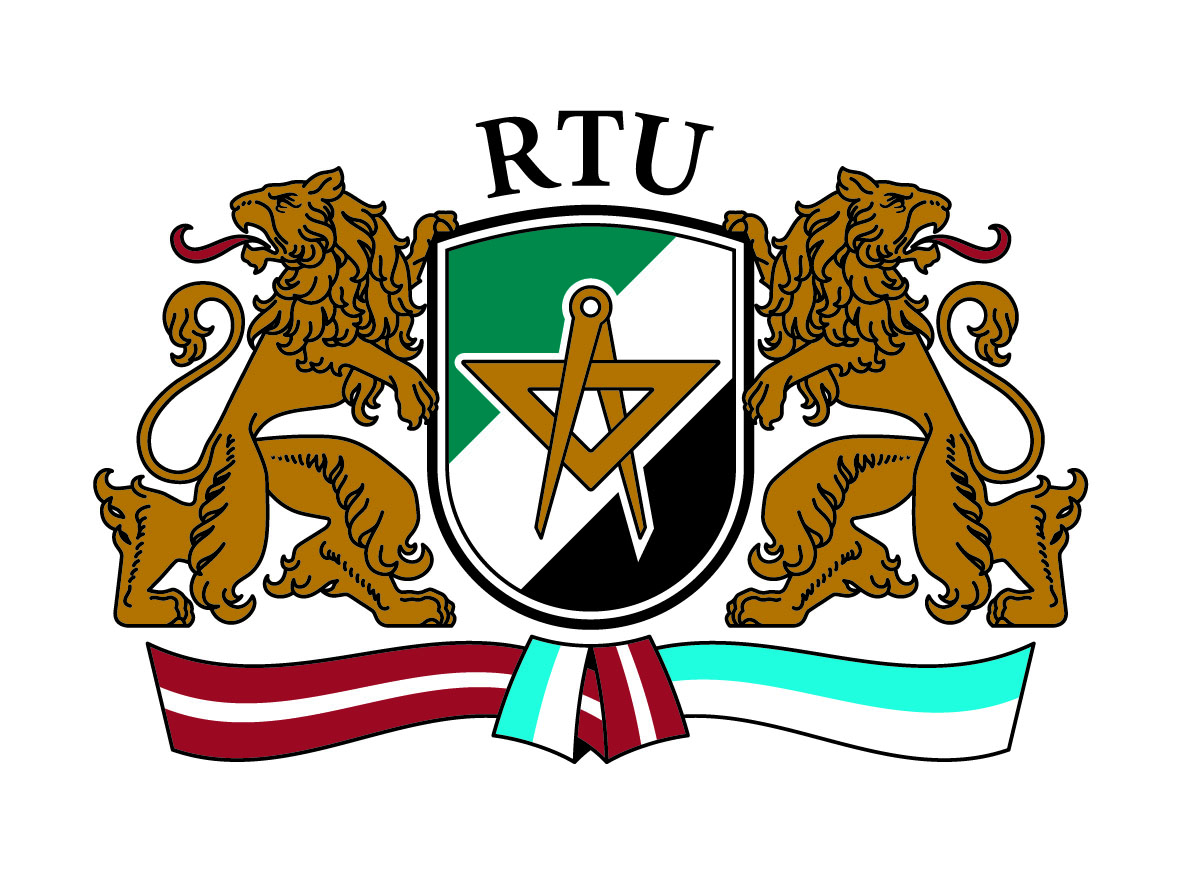 Application Form2ND INTERNATIONAL STAFF TRAINING WEEK May 27 – 31, 2013Riga Technical UniversityTitle:Surname:Name:City and country:University:Department:Position:Main responsibilities:Contact data: AddressE-mailTelephone / mobileErasmus code:Name and e-mail of Erasmus coordinator at your institution:Reasons for wishing to participate at the  Erasmus Staff Week 2013 organized by the RTU:According to the planned programme, I will join:According to the planned programme, I will join:According to the planned programme, I will join:Individual meetings (will be organised according to your interests):Individual meetings (will be organised according to your interests):Individual meetings (will be organised according to your interests):Please tick off YESNOFaculty of Architecture and Urban PlanningFaculty of Civil EngineeringFaculty of Computer Science and Information TechnologyFaculty of Electronics and TelecommunicationsFaculty of Engineering Economics and ManagementFaculty of Materials Science and Applied ChemistryFaculty of Power and Electrical EngineeringFaculty of Transport and Mechanical EngineeringRiga Business SchoolInstitute of Applied LinguisticsLibraryInternational Relations DepartmentForeign Students DepartmentOther interest (please specify):Welcome dinner Riga city tourTour to Jūrmala (www.jurmala.lv) 